Приложение 1 к документации об аукционе в электронной формеПРОЕКТНАЯ ДОКУМЕНТАЦИЯ ЛЕСНОГО УЧАСТКА1. Местоположение, границы и площадь проектируемого лесного участкаМестоположение и границы лесного участка указаны на схеме расположения проектируемого лесного участка.2. Целевое назначение лесовВ соответствии с приказом Федерального агентства лесного хозяйства от «3» февраля 2009 г. № 18 «Об  определении количества лесничеств на территории Чувашской РеспубликиОб определении количества лесничеств  (лесопарков) установления их граници установлении  их  границ» на территории Чувашской  Республики   Сосновское участковое                                                                                                (наименование субъекта      (наименование)                                                                                                 Российской Федерации)лесничество входит в состав Чебоксарского лесничества.                                                             (наименование)На момент проектирования лесного участка  на территории Чебоксарского лесничества                                                                                                                                         (наименование)(лесопарка) распространяется действие лесохозяйственного регламента, утвержденного приказом  Министерства  природных  ресурсов  и экологии Чувашской Республики от 22 ноября(наименование решения и органа государственной власти, органа местного самоуправления)2017 г. № 1153 «Об утверждении лесохозяйственного регламента Чебоксарского лесничества», зарегистрированным в Министерстве юстиции и имущественных отношений Чувашской Республики 13 декабря 2017 г., регистрационный № 4221 (в редакции приказа Приказа Минприроды Чувашии от 25.12.2020 № 1008).Леса  на  территории  Чебоксарского  лесничества  Чувашской  Республики в соответ-                                                           (наименование субъекта Российской Федерации)ствии  со статьей  8  Федерального закона от 4 декабря 2006 г.  № 201-ФЗ  «О введении в дей-ствие Лесного кодекса Российской Федерации» отнесены  к защитным  лесам, что  отражено                                                                                           (указать целевое назначение лесов)в Лесном плане Чувашской Республики, утвержденном Указом Главы Чувашской Республи-                (наименование субъекта Российской Федерации)ки  от 21 февраля 2019 г. № 15 «О Лесном плане Чувашской Республики» и лесохозяйствен-(наименование решения и органа государственной власти, органа местного самоуправления)ном регламенте Чебоксарского лесничества (лесопарка).                                  (наименование)Согласно указанным документам лесного планирования квартал 126 _______________                                                                                                                                           (номер(а))________________ урочища (при наличии), Сосновского участкового лесничества, в котором      (наименование)                                                         (наименование)расположен проектируемый лесной участок, относится к защитным лесам, категории защитных лесов – леса, расположенные в водоохранных зонах.3. Количественные и качественные характеристики проектируемоголесного участкаКоличественные и качественные характеристики проектируемого лесного участка составляются на основании данных государственного лесного реестра Чебоксарского лесничества (лесопарка) и при необходимости натурного обследования.Таблица 1. Распределение земельТаблица 2. Характеристика насаждений проектируемого лесного участкаТаблица 3. Средние таксационные показатели насаждений проектируемого лесного участкаТаблица 4. Виды и объемы использования лесов на проектируемом лесном участке4. Виды разрешенного использования лесов на проектируемом лесном участкеЛесохозяйственным  регламентом Чебоксарского  лесничества  (лесопарка)  в  квартале                                                                                     (наименование)126 ______________________ урочища (при наличии), Сосновского участкового лесничества(номер)       (наименование)                                                                   (наименование)и соответственно в проектируемом лесном участке установлены следующие виды разрешенного использования лесов:- заготовка древесины;- заготовка и сбор недревесных лесных ресурсов;- заготовка пищевых лесных ресурсов и сбор лекарственных растений; - ведение сельского хозяйства (сенокошение и пчеловодство);- осуществление научно-исследовательской деятельности, образовательной деятельности;- осуществление рекреационной деятельности;- выращивание лесных плодовых, ягодных, декоративных растений, лекарственных растений;- выращивание посадочного материала лесных растений (саженцев, сеянцев);- осуществление геологического изучения недр, разведка и добыча полезных ископаемых (с учетом требований, установленных Водным кодексом Российской Федерации);- строительство и эксплуатация водохранилищ и иных искусственных водных объектов, а также гидротехнических сооружений, морских портов, морских терминалов, речных портов, причалов;- строительство, реконструкция, эксплуатация линейных объектов;- осуществление религиозной деятельности.5. Сведения об обременениях проектируемого лесного участкаПо   данным  государственного   лесного   реестра  квартал  126 выдел/часть выдела 19ч                                                                                                                                      (номер)                                 (номер)__________________________ урочища (при наличии) Сосновского участкового лесничества                 (наименование)                                                                     (наименование)Чебоксарского лесничества (лесопарка) имеет обременения по ___________не имеет_______ (наименование)_____________________________________________________________________________,(наименование документа, реквизиты)вид использования лесов __________________________, сроком по _______________ года.                                              (наименование вида использования лесов)6. Сведения об ограничениях использования лесовС учетом целевого назначения и правового режима лесов, установленного лесным законодательством  Российской  Федерации,  лесохозяйственным  регламентом Чебоксарского                                                                                                                                                                  (наименование)лесничества (лесопарка) предусмотрены следующие ограничения в использовании лесов:Запрещено:- проведение сплошных рубок лесных насаждений, за исключением случаев, предусмотренных частью 5.1 статьи 21 Лесного кодекса Российской Федерации;- использование токсичных химических препаратов;- ведение сельского хозяйства, за исключением сенокошения и пчеловодства;- создание и эксплуатация лесных плантаций;- строительство и эксплуатация объектов капитального строительства, за исключением линейных объектов, гидротехнических сооружений и объектов, необходимых для геологического изучения, разведки и добычи нефти и природного газа;- создание лесоперерабатывающей инфраструктуры;- использование сточных вод в целях регулирования плодородия почв;- размещение кладбищ, скотомогильников, объектов размещения отходов производства и потребления, химических, взрывчатых, токсичных, отравляющих и ядовитых веществ, пунктов захоронения радиоактивных отходов;- осуществление авиационных мер по борьбе с вредными организмами;- движение и стоянка транспортных средств (кроме специальных транспортных средств), за исключением их движения по дорогам и стоянки на дорогах и в специально оборудованных местах, имеющих твердое покрытие;- размещение автозаправочных станций, складов горюче–смазочных материалов (за исключением случаев, если автозаправочные станции, склады горюче-смазочных материалов размещены на территориях портов, судостроительных и судоремонтных организаций, инфраструктуры внутренних водных путей при условии соблюдения требований законодательства в области охраны окружающей среды и Водного кодекса Российской Федерации), станций технического обслуживания, используемых для технического осмотра и ремонта транспортных средств, осуществление мойки транспортных средств;- размещение специализированных хранилищ пестицидов и агрохимикатов, применение пестицидов и агрохимикатов;- сброс сточных, в том числе дренажных вод;- разведка и добыча общераспространенных полезных ископаемых (за исключением случаев, если разведка и добыча общераспространенных полезных ископаемых осуществляются пользователями недр, осуществляющими разведку и добычу иных видов полезных ископаемых, в границах предоставленных им в соответствии с законодательством Российской Федерации о недрах горных отводов и (или) геологических отводов на основании утвержденного технического проекта в соответствии со статьей 19.1 Закона Российской Федерации от 21 февраля . № 2395-1 «О недрах»).В границах прибрежных защитных полос запрещаются распашка земель, выпас сельскохозяйственных животных и организация для них летних лагерей, ванн.Использование лесов для ведения сельского хозяйства может ограничиваться в случаях, предусмотренных частью 2 статьи 27 Лесного кодекса Российской Федерации.7. Сведения о наличии зданий, сооружений, объектов, связанных с созданием лесной инфраструктуры и объектов, не связанных с созданием лесной инфраструктуры на проектируемом лесном участкеТаблица 58. Сведения о наличии на проектируемом лесном участке особо защитных участковлесов, особо охраняемых природных территорий, зон с особымиусловиями использования территорийСогласно данным государственного лесного реестра на проектируемом лесном участке существуют особо защитные участки лесов (ОЗУ), особо охраняемые природные территории (ООПТ), зоны с особыми условиями использования территорий.Таблица 69. Проектирование вида использования лесов лесного участкаСогласно лесохозяйственному регламенту Чебоксарского лесничества (лесопарка), ква-                                                                                                      (наименование)ртал 126 выдел (а) 19ч _________________ урочища (при наличии), Сосновского участкового        (номер)              (номер)       (наименование)                                                          (наименование)лесничества, в границах которого расположен проектируемый лесной участок, относится к зоне планируемого освоения лесов для осуществления рекреационной деятельности.                                                                                        (наименование вида использования лесов)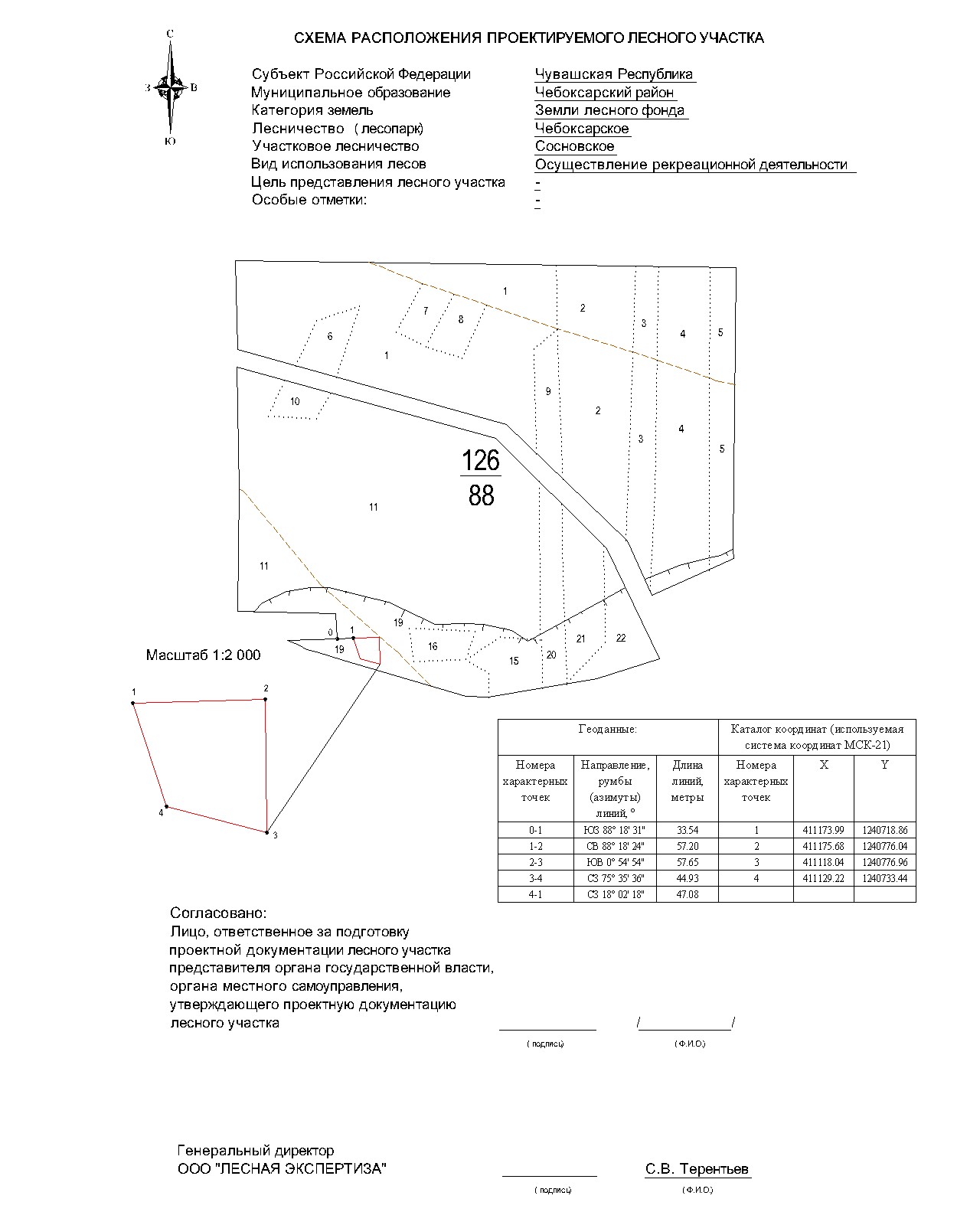 Субъект Российской ФедерацииЧувашская РеспубликаМуниципальное образованиеЧебоксарский районКатегория земельЗемли лесного фондаЛесничество (лесопарк)ЧебоксарскоеУчастковое лесничество, урочище (при наличии)СосновскоеЦелевое назначение лесов, категория защитных лесовЗащитные леса, - леса, расположенные в водоохранных зонахКвартал126Лесотаксационный выдел/часть лесотаксационного выдела19чПлощадь проектируемого лесного участка, га0,2541Общая площадь, гав том числев том числев том числев том числев том числев том числев том числев том числев том числев том числеОбщая площадь, галесные землилесные землилесные землилесные землилесные землинелесные землинелесные землинелесные землинелесные землинелесные землиОбщая площадь, газанятые лесными насаждениями - всегов том числе покрытые лесными культурамилесные питомники, плантациине занятые лесными насаждениямиитогодорогипросекиболотадругиеитого12345678910110,25410,2541---0,2541-----Участковое лесничество/урочище (при наличии)Номер кварталаНомер выделаСостав насаждения или характеристика лесного участка при отсутствии насажденияПлощадь (га)/запас древесины при наличии (куб. м)в том числе по группам возраста древостоя (га/куб. м)в том числе по группам возраста древостоя (га/куб. м)в том числе по группам возраста древостоя (га/куб. м)в том числе по группам возраста древостоя (га/куб. м)Участковое лесничество/урочище (при наличии)Номер кварталаНомер выделаСостав насаждения или характеристика лесного участка при отсутствии насажденияПлощадь (га)/запас древесины при наличии (куб. м)молоднякисредневозрастныеприспевающиеспелые и перестойные123456789Сосновское12619ч10С0,2541/50---0,2541/50Целевое назначение лесовХозяйство, преобладающая породаСостав насажденийВозрастБонитетПолнотаСредний запас древесины (куб. м/га)Средний запас древесины (куб. м/га)Средний запас древесины (куб. м/га)Целевое назначение лесовХозяйство, преобладающая породаСостав насажденийВозрастБонитетПолнотасредневозрастныеприспевающиеспелые и перестойные123456789Защитные леса - леса, расположенные в водоохранных зонахХвойное,сосна10С160III0,5--200Целевое назначение лесовХозяйство (хвойное, твердолиственное, мягколиственные)Площадь, (га)Единица измеренияОбъемы использования лесов (изъятия лесных ресурсов)12345Вид использования лесов – осуществление рекреационной деятельностиЦель предоставления лесного участка – арендаВид использования лесов – осуществление рекреационной деятельностиЦель предоставления лесного участка – арендаВид использования лесов – осуществление рекреационной деятельностиЦель предоставления лесного участка – арендаВид использования лесов – осуществление рекреационной деятельностиЦель предоставления лесного участка – арендаВид использования лесов – осуществление рекреационной деятельностиЦель предоставления лесного участка – арендаЗащитные леса - леса, расположенные в водоохранных зонахХвойное0,2541--№ п.п.Участковое лесничество/урочище (при наличии)Номер кварталаНомервыделаПлощадь объекта, (га)Наименованиеобъекта123456------№ п.п.Наименование участкового лесничества/урочища (при наличии)Номер кварталаНомер выделаВиды ОЗУ, наименование ООПТ, виды зон с особыми условиями использования территорийОбщая площадь, га1234561.Сосновское12619чОЗУ: Участки лесов вокруг сельских населенных пунктов и садовых товариществ0,2541